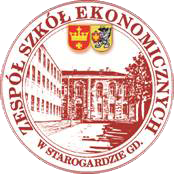 REGULAMINXV REGIONALNEGO KONKURSU RECYTATORSKIEGO
 POEZJI RELIGIJNEJ I METAFIZYCZNEJ IM. KAROLA WOJTYŁYOrganizator:  Zespół Szkół Ekonomicznych w Starogardzie GdańskimPatronat honorowy: Ks. Ryszard Kasyna – Biskup PelplińskiMieczysław Struk – Marszałek Województwa PomorskiegoMałgorzata Bielang – Pomorski Kurator OświatyKazimierz Chyła – Starosta Powiatu Starogardzkiego Janusz Stankowiak – Prezydent Starogardu Gdańskiego Wanda Kustrzeba – Rektor Pomorskiej Szkoły Wyższej w Starogardzie Gd.Ks. dr Wojciech Węckowski – Prezes Wydawnictwa BernardinumKs. dr Jan Doppke – dyrektor Wydziału Katechetycznego Kurii Diecezjalnej 
w PelplinieKs. Janusz Lipski – Proboszcz Parafii pw. św. Wojciecha w Starogardzie Gd.Beata Graban – Prezes Towarzystwa Literackiego im. Adama Mickiewicza, oddział w Starogardzie GdańskimMirosław Kalkowski – Prezes Towarzystwa Miłośników Ziemi KociewskiejLech J. Zdrojewski – Prezes Fundacji Oko-Lice Kultury Patronat medialny:	Radio „Głos” – Katolicka Rozgłośnia Diecezji Pelplińskiej„Pielgrzym” – Dwutygodnik Diecezji Pelplińskiej,,Gazeta Kociewska”Cele konkursu:Prezentacja poezji religijnej i metafizycznej różnych twórców.Zaakcentowanie najważniejszych problemów egzystencjalnych wspólnych dla ludzi różnych czasów i epok.Popularyzacja poezji Karola Wojtyły – św. Jana Pawła II.Zainteresowanie młodych ludzi poezją jako alternatywą dla mediów społecznościowych.Krzewienie kultury żywego słowa.Inspirowanie i promocja twórczości artystycznej młodych ludzi.Kształtowanie aktywnej postawy młodzieży wobec zjawisk kultury.Propagowanie wartości wypływających z chrześcijańskich źródeł kultury europejskiej.Termin i miejsce konkursu28 października 2021, godz. 09:00 Zespół Szkół Ekonomicznych w Starogardzie Gdańskim, ul. Sobieskiego 6.Adresaci konkursu Uczniowie szkół podstawowych (klas VII-VIII) i ponadpodstawowych powiatu starogardzkiego oraz powiatu tczewskiego.Kategorie konkursowerecytacjepoezja śpiewanajuwenilia literackieprace plastyczneTermin nadsyłania zgłoszeń:kategorie recytacja i poezja śpiewana: 20 października 2021 (środa). kategorie juwenilia literackie i prace plastyczne: 18 października 2021 (poniedziałek).
Adres organizatoraZespół Szkół Ekonomicznych ul. Sobieskiego 683-200 Starogard Gdański Tel/fax ( 58 562 249 ), e-mail szkola@zse.com.pl Osoby do kontaktu:Organizator: Ewa Balcerzak, tel. 605 100 575, e-mail balcerzak@zse.com.pl Lucyna Bielińska-Sytek, Tel. 511 964 043, e-mail bielinska@zse.com.plKATEGORIA: RECYTACJESzkoła lub dom kultury, ognisko pracy pozaszkolnej typuje jednego lub dwóch uczestników.Każdy z nich przygotowuje do prezentacji jeden tekst poetycki lub fragment prozy lub dramatu o charakterze religijnym lub metafizycznym. Czas przeznaczony na recytację nie może przekroczyć 5 minut.Uczestnicy będą oceniani w dwóch kategoriach wiekowychuczniowie szkół podstawowych (klasy VII – VIII) uczniowie szkół ponadpodstawowychWzór karty zgłoszeniowej do danej kategorii znajduje się w załączeniu do regulaminu.Do zgłoszenia należy dołączyć dwa egzemplarze recytowanego tekstu (podpisane imieniem i nazwiskiem uczestnika)KATEGORIA: POEZJA ŚPIEWANA Szkoła lub dom kultury, placówka prowadząca zajęcia pozaszkolne zgłasza jednego lub dwóch uczestników, którym może towarzyszyć akompaniator lub zespół instrumentalny. Akompaniatorem może być osoba dorosła. Każdy uczestnik przygotowuje jeden tekst poetycki lub fragment prozy wybranego twórcy poezji religijnej lub metafizycznej w wersji wokalnej.Czas prezentacji nie może przekroczyć 10 minut.Uczniowie będą oceniani z podziałem na grupy wiekowe (szkoły podstawowe 
i ponadpodstawowe).Jury oceniać będzie m. in. adekwatność muzyki do prezentowanego tekstu.Wzór karty zgłoszeniowej do danej kategorii znajduje się w załączeniu do regulaminu.Do zgłoszenia należy dołączyć dwa egzemplarze śpiewanego tekstu (podpisane imieniem i nazwiskiem uczestnika).KATEGORIA: JUWENILIA LITERACKIEKażdy uczestnik przygotowuje własny tekst: wiersz, opowiadanie, esej nieprzekraczający dwóch stron maszynopisu – czcionka Times New Roman, rozmiar czcionki 12, interlinia 1,5 pkt., który należy opatrzyć godłem słownym. Praca nie powinna zawierać danych autora. Temat pracy powinien być inspirowany twórczością religijną lub metafizyczną.Tekst należy przesłać w formie elektronicznej na adres biblioteka@zse.com.pl. W tytule wiadomości należy zamieścić zapis: praca konkursowa w kategorii juwenilia literackie.Należy wypełnić elektronicznie kartę zgłoszenia i przesłać ją na adres szkola@zse.com.pl. Wzór karty zgłoszeniowej do danej kategorii znajduje się w załączniku do niniejszego regulaminu. Autorzy juweniliów literackich nadesłanych na konkurs wyrażają pisemną zgodę na ewentualne publikowanie swych prac. KATEGORIA: PRACE PLASTYCZNESzkoła lub dom kultury, ognisko pracy pozaszkolnej typuje maksymalnie trzy prace. Prace plastyczne, wykonane w formacie A3 lub A4, dowolną techniką, winny być oznaczone godłem słownym.Praca powinna być inspirowana twórczością religijną lub metafizyczną.Kartę zgłoszenia do konkursu (wzór znajduje się w załączeniu do regulaminu) należy zamieścić w osobnej kopercie, którą trzeba dołączyć do przesyłanej listownie pracy konkursowej. Prace nadesłane na konkurs nie tracą praw autorskich, są nadal własnością autora. Organizatorzy mają jednak prawo do nieodpłatnego ich publikowania.Informacje dodatkowe:Członkami jury w poszczególnych kategoriach konkursowych będą: reżyserzy, muzycy, plastycy, logopedzi, poloniści.Dla zwycięzców konkursu organizatorzy przewidują nagrody rzeczowe i dyplomy.Do Konkursu zgłoszone mogą być wyłącznie prace i utwory własne nieprezentowane dotychczas w innych konkursach.Zgłoszenie juweniliów literackich i prac plastycznych do konkursu jest równoznaczne 
z przekazaniem praw autorskich na rzecz organizatorów oraz wyrażeniem zgody na publikowanie tych prac (także w Internecie). Uczestnik i jego prawny opiekun, przesyłając podpisaną kartę zgłoszeń, wyrażają zgodę na wykorzystanie przekazanych danych osobowych w celu organizacji i promocji całego przedsięwzięcia a także na opublikowanie wizerunku i materiałów autorskich.Informacji na temat konkursu udziela koordynator konkursu 
Ewa Balcerzak, tel. 605 100 575, e-mail: balcerzak@zse.com.pl oraz Lucyna Bielińska-Sytek, Tel. 511 964 043, e-mail bielinska@zse.com.pl.
Informacje o konkursie znajdują się na stronie internetowej: www.zse.com.plZałączniki:Załącznik nr 1 – Karta zgłoszeniaZałącznik nr 2 – Zgoda Załącznik nr 3 - Regulamin